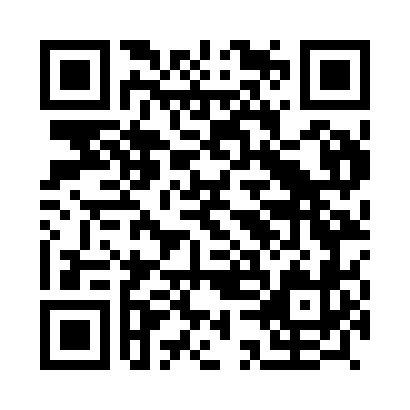 Prayer times for Moega, PortugalMon 1 Apr 2024 - Tue 30 Apr 2024High Latitude Method: Angle Based RulePrayer Calculation Method: Muslim World LeagueAsar Calculation Method: HanafiPrayer times provided by https://www.salahtimes.comDateDayFajrSunriseDhuhrAsrMaghribIsha1Mon5:417:161:386:078:009:302Tue5:397:151:376:088:019:313Wed5:377:131:376:098:029:334Thu5:357:111:376:108:039:345Fri5:337:101:376:108:049:356Sat5:317:081:366:118:059:377Sun5:297:061:366:128:069:388Mon5:277:051:366:138:089:399Tue5:257:031:356:138:099:4110Wed5:237:011:356:148:109:4211Thu5:217:001:356:158:119:4412Fri5:196:581:356:158:129:4513Sat5:176:571:346:168:139:4614Sun5:156:551:346:178:149:4815Mon5:136:531:346:178:159:4916Tue5:116:521:346:188:169:5117Wed5:096:501:336:198:179:5218Thu5:076:491:336:198:189:5419Fri5:056:471:336:208:209:5520Sat5:036:461:336:218:219:5721Sun5:016:441:336:218:229:5822Mon4:596:431:326:228:2310:0023Tue4:586:411:326:238:2410:0124Wed4:566:401:326:238:2510:0325Thu4:546:381:326:248:2610:0426Fri4:526:371:326:258:2710:0627Sat4:506:361:326:258:2810:0728Sun4:486:341:316:268:2910:0929Mon4:466:331:316:278:3010:1130Tue4:446:311:316:278:3210:12